OBS: Segundo horário - Aula de InglêsOBS: Primeiro horário -Aula de InglêsOBS: Terceiro horário -Aula de InglêsTurma: 4° ANODisciplina: GeografiaDisciplina: GeografiaProfessora: Railene de Araújo GomesLink de Acesso (Plataforma Zoom):https://us04web.zoom.us/j/2494951324https://us04web.zoom.us/j/2494951324https://us04web.zoom.us/j/2494951324Evidência do Aprendizado (Link do Google Formulário):Evidência do Aprendizado (Link do Google Formulário):PLANO DE AULA REMOTAPLANO DE AULA REMOTAPLANO DE AULA REMOTAPLANO DE AULA REMOTAData / Horário:11/05/2020 – 08 hGrupo / Capítulo / Módulo: Grupo 3 / Capítulo 4/ Módulo: Transformação do espaço Classificação dos espaços rural e o urbano. Páginas: 210 à 218Objetivos do Conhecimento / Habilidades da BNCCRecursos e MetodologiaChamada para Ação 
/ Curiosidades e PerguntasAtividades de 
Aplicação / Propostos(BNEF04GE01) Selecionar, em seus lugares de vivência e em suas histórias/ ou da comunidade, elementos de distintas culturas (indígenas, afro-brasileiras, de outras régios do país, latino-americanas, europeias, asiáticas etc.)Comparar as características do trabalho no campo e na cidade.1° Momento: Contação de história o Rato do campo e rato da cidadeSocialização do texto Classificações dos espaços: rural e urbano. Livro página 210 a 214 através de slidePromover discursões, após a apresentação do slide  2° Momento: MATERIAL: - Slide e arquivo do livro rato do campo e rato da cidade. Esclarecimento de dúvidas.Abrir discussões sobre a temática da aula.Observação de imagens;Exercício de aplicação pág. 215.Concluir em casa: Exercícios páginas 216 à 218.Turma: 4° ANODisciplina: MATEMÁTICADisciplina: MATEMÁTICAProfessora: Railene de Araújo GomesLink de Acesso (Plataforma Zoom):https://us04web.zoom.us/j/2494951324?https://us04web.zoom.us/j/2494951324?https://us04web.zoom.us/j/2494951324?Evidência do Aprendizado (Link do Google Formulário):Evidência do Aprendizado (Link do Google Formulário):PLANO DE AULA REMOTAPLANO DE AULA REMOTAPLANO DE AULA REMOTAPLANO DE AULA REMOTAData / Horário:11/05/2020 – 9h30 Grupo / Capítulo / Módulo: Grupo 3 / Capítulo 5 / Módulo: Subtração de números naturais - Situações-problema envolvendo a subtração -Páginas: 66 a 73Objetivos do Conhecimento / Habilidades da BNCCRecursos e MetodologiaChamada para Ação 
/ Curiosidades e PerguntasAtividades de 
Aplicação / Propostos(BNEFO4MA13) Reconhecer, por meio de investigação, utilizando a calculadora quando necessário, as relações inversas entre as operações de adição e subtração e de multiplicação e de divisão, para aplicá-las na resolução de problemas.(BNFO4MA14) Reconhecer e mostrar, por meio de exemplos, que a relação de igualdade existente entre dois ternos permanece quando se adiciona ou se subtrai um número a cada um desses termos. Promover explicação demostrando dos termos de adição e subtração.Demonstração de operação inversa da subtração que é subtração. P. 82 usar o livro digital.MATERIAL NECESSÁRIO:     Livro digital, ficha com os termos da subtração.Explicação do conteúdo aplicado.Esclarecimento de dúvidas.Realização de atividade.Exercício de Aplicação pág. 83 e 84.Conferir resultados de cálculos entre os alunosTreino em casaMomento de novas descobertas pág. 84 e 89 Continhas da semanaTurma: 4° ANODisciplina: PortuguêsDisciplina: PortuguêsProfessora: Railene de Araújo GomesLink de Acesso (Plataforma Zoom):https://us04web.zoom.us/j/2494951324?https://us04web.zoom.us/j/2494951324?https://us04web.zoom.us/j/2494951324?Evidência do Aprendizado (Link do Google Formulário):Evidência do Aprendizado (Link do Google Formulário):PLANO DE AULA REMOTAPLANO DE AULA REMOTAPLANO DE AULA REMOTAPLANO DE AULA REMOTAData / Horário:12/05/2020 - 8hGrupo / Capítulo / Módulo: - Grupo 3 / Capítulo 9/ Módulo: combinar palavras – Concordância nominal -Páginas: 26 a 35Objetivos do Conhecimento / Habilidades da BNCCRecursos e MetodologiaChamada para Ação 
/ Curiosidades e PerguntasAtividades de 
Aplicação / Propostos(BNEF04LP07) – Identificar em textos e usar na produção textual a concordância entre artigo, substantivo e adjetivo e  (concordâncias nominal no grupo nominal).Leitura do texto: Quanta energia pág. 26, após analisar as palavras do texto. Trabalhar substantivos Masculinos, feminino singular e pluralMATERIAL NECESSÁRIO: Slide -SUBSTANTIVOS Ditado divertido  (ficha), Folha A4 branca ou colorida.Promover o Ditado divertido com auto correção.Esclarecimento de dúvidas.Olho vivo pág. 31 e 32 Ditado no caderno.Treino em casa Nova descoberta e exercício proposto p 33 a 35. Turma: 4° ANODisciplina:  ArteDisciplina:  ArteProfessora: Railene de Araújo GomesLink de Acesso (Plataforma Zoom):https://us04web.zoom.us/j/2494951324?https://us04web.zoom.us/j/2494951324?https://us04web.zoom.us/j/2494951324?Evidência do Aprendizado (Link do Google Formulário):Evidência do Aprendizado (Link do Google Formulário):PLANO DE AULA REMOTAPLANO DE AULA REMOTAPLANO DE AULA REMOTAPLANO DE AULA REMOTAData / Horário:12/05/2020 – 8.45 hGrupo / Capítulo / Módulo: - Grupo 3 / Capítulo 3 / Módulo: A arte do azulejo português - Páginas: 250 a 256Objetivos do Conhecimento / Habilidades da BNCCRecursos e MetodologiaChamada para Ação 
/ Curiosidades e PerguntasAtividades de 
Aplicação / Propostos(BNEF15AR01) Identificar e apreciar formas distintas das artes visuais tradicionais e contemporâneas, cultivados a percepção, o imaginário a capacidade de simbolizar e o repertório imagético.(BNEF15AR03) Reconhecer e analisar a influência de distintas matrizes estéticas e culturais das artes visuais nas manifestações artísticas das culturas locais, regionais e nacionais.Bate-papo sobre o conteúdo a ser trabalhado.Usar slides para explanação do conteúdo.Debate do texto trabalhado.MATERIAL NECESSÁRIO:   Slide – A arte e os azulejos português.Debate com a turma sobre o tema da aula: A arte do azulejo português.Exercício de aplicação pág. 255 e correçãoTreino em casa Exercício proposto pág. 256 e 257Turma: 4° ANODisciplina:  AmigavelmenteDisciplina:  AmigavelmenteProfessora: Railene de Araújo GomesLink de Acesso (Plataforma Zoom):https://us04web.zoom.us/j/2494951324?https://us04web.zoom.us/j/2494951324?https://us04web.zoom.us/j/2494951324?Evidência do Aprendizado (Link do Google Formulário):Evidência do Aprendizado (Link do Google Formulário):PLANO DE AULA REMOTAPLANO DE AULA REMOTAPLANO DE AULA REMOTAPLANO DE AULA REMOTAData / Horário:05/05/2020 – 9.30 hGrupo / Capítulo / Módulo: - Objetivos do Conhecimento / Habilidades da BNCCRecursos e MetodologiaChamada para Ação 
/ Curiosidades e PerguntasAtividades de 
Aplicação / Propostos(Treino em casa Continhas da semanaTurma: 4° ANODisciplina: MatemáticaDisciplina: MatemáticaProfessora: Railene de Araújo GomesLink de Acesso (Plataforma Zoom):https://us04web.zoom.us/j/73242935683https://us04web.zoom.us/j/73242935683https://us04web.zoom.us/j/73242935683Evidência do Aprendizado (Link do Google Formulário):Evidência do Aprendizado (Link do Google Formulário):PLANO DE AULA REMOTAPLANO DE AULA REMOTAPLANO DE AULA REMOTAPLANO DE AULA REMOTAData / Horário:13/05/2020 – 9 hGrupo / Capítulo / Módulo: - Grupo 3 / Capítulo 6/ Módulo: Expressão numérica I - Páginas: 90 a 93Objetivos do Conhecimento / Habilidades da BNCCRecursos e MetodologiaChamada para Ação 
/ Curiosidades e PerguntasAtividades de 
Aplicação / Propostos(BNCFO4MA03) Resolver e elaborar problemas com números naturais envolvendo adição e subtração, utilizando estratégias diversas, como cálculos, mental e algoritmos, além de fazer estimativas do resultado.(COEFO4MA07) -Resolver expressões numérica envolvendo adição e subtração.. Promover leitura do texto do livro usando o livro digital p. 90. Explicar detalhadamente o processo de resolução da expressão numérica usando tela digital e lousa branca pincel.MATERIAL: Livro digital, tela digital, lousa branca, pinceis coloridos e apagador.Explicação na tela digital e lousa branca.Esclarecimentos de dúvidas e   respeito do conteúdo.Exercício de Aplicação: p. 91 e 92Treino em casa Olho vivoP. 92 e 93 (para casa)Continha da semanaTurma: 4° ANODisciplina: LiteraturaDisciplina: LiteraturaProfessora: Railene de Araújo GomesLink de Acesso (Plataforma Zoom):https://us04web.zoom.us/j/73242935683https://us04web.zoom.us/j/73242935683https://us04web.zoom.us/j/73242935683Evidência do Aprendizado (Link do Google Formulário):Evidência do Aprendizado (Link do Google Formulário):PLANO DE AULA REMOTAPLANO DE AULA REMOTAPLANO DE AULA REMOTAPLANO DE AULA REMOTAData / Horário:13/05/2020 – 9.45hGrupo / Capítulo / Módulo: - Debate do livro MalalaObjetivos do Conhecimento / Habilidades da BNCCRecursos e MetodologiaChamada para Ação 
/ Curiosidades e PerguntasAtividades de 
Aplicação / PropostosEM13LP46) Compartilhar sentidos construídos na leitura/escuta de textos literários, percebendo diferenças e eventuais tensões entre as formas pessoais e as coletivas de apreensão desses textos, para exercitar o diálogo cultural e aguçar a perspectiva crítica.Socialização do livro Malala solicitado na aula anterior.Discussões sobre o livro, dividir a turma em dois grupos para o debate. Promover um debate sobre o livro Malala.  .Treino em casa Ficha de leituraTurma: 4° ANODisciplina: HistóriaDisciplina: HistóriaProfessora: Railene de Araújo GomesLink de Acesso (Plataforma Zoom):https://us04web.zoom.us/j/73242935683https://us04web.zoom.us/j/73242935683https://us04web.zoom.us/j/73242935683Evidência do Aprendizado (Link do Google Formulário):Evidência do Aprendizado (Link do Google Formulário):PLANO DE AULA REMOTAPLANO DE AULA REMOTAPLANO DE AULA REMOTAPLANO DE AULA REMOTAData / Horário:14/05/2020 - 8hGrupo / Capítulo / Módulo: - Grupo 3 / Capítulo 5 / Módulo - O era humano e o comércio: Páginas: Como surgiram as feirias?189 a 195Objetivos do Conhecimento / Habilidades da BNCCRecursos e MetodologiaChamada para Ação 
/ Curiosidades e PerguntasAtividades de 
Aplicação / Propostos(BNEF04HI02) Identificar mudanças ocorridas ao longo do tempo, com base nos grandes marcos da história as humanidades, tais como o desenvolvimento as agriculturas a do pastoreio a criação da indústria, colocando em questão perspectivas evolucionistas.Fazer a leitura antecipada do texto. Como surgiram as feiras pag. 189 a 192;Promover socialização do contudo a ser aplicado; Explicação através de slide sobre o surgimento das feiras   MATERIAS: slide, fichasPromover sorteio de   nomes para debatesEsclarecimento de dúvidas.  Entre conversas p. 193 Roda de conversa p. 193 Treino em casaAtive a memoria e proposto 194 e 195Turma: 4° ANODisciplina:  Ciências SociaisDisciplina:  Ciências SociaisProfessora: Railene de Araújo GomesLink de Acesso (Plataforma Zoom):https://us04web.zoom.us/j/73242935683https://us04web.zoom.us/j/73242935683https://us04web.zoom.us/j/73242935683Evidência do Aprendizado (Link do Google Formulário):Evidência do Aprendizado (Link do Google Formulário):PLANO DE AULA REMOTAPLANO DE AULA REMOTAPLANO DE AULA REMOTAPLANO DE AULA REMOTAData / Horário:14/05/2020 - 9hGrupo / Capítulo / Módulo: - Grupo 3 / Capítulo 3/ Módulo: Linguagem e conhecimentoPáginas: 241 a 245Objetivos do Conhecimento / Habilidades da BNCCRecursos e MetodologiaChamada para Ação 
/ Curiosidades e PerguntasAtividades de 
Aplicação / PropostosConhecer diversas formas de comunicação na história.Reconhecer a função da linguagem para os seres humanos.Identificar as diversas formas de comunicação na história.Revisar o conteúdo da aula anterior, usando os slides promover a realização da atividade DIVERSÃO À VISTA   p. 241 brincar da adivinha símbolos, formar duplas, cada criança deve desenhar um símbolo e a sua dupla vai adivinha o que cada desenho significa.MATERIAL: Papel A4, canetinha, lápis e lápis de cor.Debates entre alunos sorteados.Esclarecimentos de dúvidasRealização da atividade diversão a vista.Era uma vez p 242Treino em casa Era uma vezP. 243 A 245Continha da semanaTurma: 4° ANODisciplina: Ciências da NaturezaDisciplina: Ciências da NaturezaProfessora: Railene de Araújo GomesLink de Acesso (Plataforma Zoom):Evidência do Aprendizado (Link do Google Formulário):Evidência do Aprendizado (Link do Google Formulário):PLANO DE AULA REMOTAPLANO DE AULA REMOTAPLANO DE AULA REMOTAPLANO DE AULA REMOTAData / Horário:15/05/2020 - 8h e 8.45 (duas aulas)Grupo / Capítulo / Módulo: - Grupo 2 / Capítulo 5 / Módulo: Formação do planeta Terra - Páginas: 180 a 190Objetivos do Conhecimento / Habilidades da BNCCRecursos e MetodologiaChamada para Ação 
/ Curiosidades e PerguntasAtividades de 
Aplicação / Propostos(BNEF03CI07) Identificar características da Terra (como seu formato esférico, a presença de água, solo, etc.), com base na observação, manipulação e comparação de diferentes formas de representação do planeta (mapas, globo, fotografias etc.)(BNEFO6CI11) Identificar as diferentes camadas que estruturam o planeta terra (da estrutura inteira à atmosfera) e suas principais características.1° MOMENTOApresentação previa do conteúdo a ser aplicado.O PLANETA TERRA- Formação do planeta Terra p. 180 a 184Explicação através do slide ARIVIDADE INTERATIVA- formação do planeta terra usando massinha de modela, após modelar dividir o planeta para fechar a compreensão sobre a camadas do planeta terra.  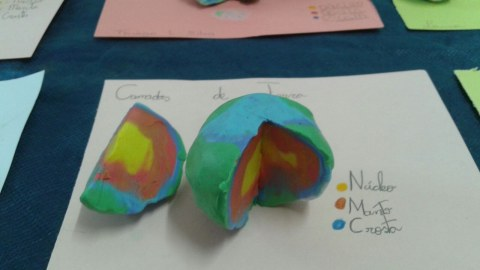 MATERIAL: Massinha de modelar, um palito de picolé, slide mapas.2° MOMENTOMOVIMENTO DOS CONTINENTES páginas 186 a 188Explicação através do slide Mostrar aos alunos nos mapas, as regiões de encontro das placas tectônicas, como no Japão e na América Central. Debates e esclarecimento curiosidades das partes da TerraJogo: modelagem do planeta Terra e sua formação.Exercício de Aplicação páginas 184 Treino em casa Proposto pagina 185Momento de nova descobertas p. 189 e proposto p. 190.Obs.: Grupo 2 concluído.Turma: 4° ANODisciplina:  RedaçãoDisciplina:  RedaçãoProfessora: Railene de Araújo GomesLink de Acesso (Plataforma Zoom):https://us04web.zoom.us/j/73242935683https://us04web.zoom.us/j/73242935683https://us04web.zoom.us/j/73242935683Evidência do Aprendizado (Link do Google Formulário):Evidência do Aprendizado (Link do Google Formulário):PLANO DE AULA REMOTAPLANO DE AULA REMOTAPLANO DE AULA REMOTAPLANO DE AULA REMOTAData / Horário:15/05/2020 – 9.30 hGrupo / Capítulo / Módulo: Objetivos do Conhecimento / Habilidades da BNCCRecursos e MetodologiaChamada para Ação 
/ Curiosidades e PerguntasAtividades de 
Aplicação / PropostosEF35LP09) Organizar o texto em unidades de sentido, dividindo-o em parágrafos segundo asnormas gráficas e de acordo com as características do gênero textual quando for o caso.(EF35LP07) Utilizar, ao produzir um texto, conhecimentos linguísticos e gramaticais, tais comoortografia, regras básicas de concordância nominal e verbal, pontuação (ponto final, ponto deexclamação, ponto de interrogação, vírgulas em enumerações) e pontuação do discurso direto.Retorno das redações realizadas na aula anterior dicas de correção e leitura da melhor redação.A Redação mais votada receberá uma medalha de melhor redação. (prêmio redação da semana).Utilizar o recurso cubos de gerador de histórias divertidas.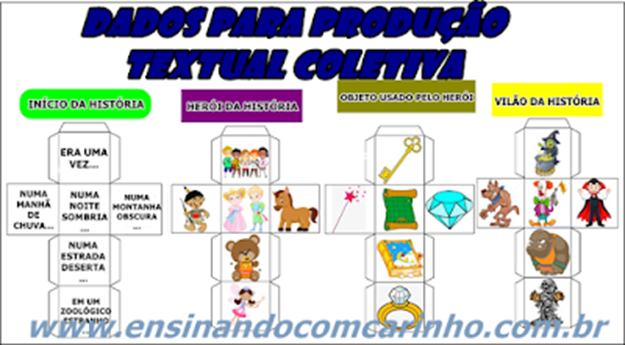 MATERIAL:  Caderno, caixa gerador de históriasProdução do início dos textos.Produção de uma redação coletiva.No cadernoCubos montado.Treino em casa Redação com uso de cubosContinha da semana